Leidse Binnenstadsgemeenteorde van dienst Zondag 6 oktober 2019Voorganger: ds. M. den Dekker, DordrechtOuderling van dienst: Geertrui BetgenLector: Truus ZaalbergOrganist: Willeke SmitsLeidse Cantorij o.l.v. Hans BronsInleidend orgelspel: Praeludium in g & In dich hab ich gehoffet, Herr – F. Tunder (1614-1667)Ontsteken van de kaarsenOrgel: Canzona – Franz Tunder (1614-1667)Begroeting door de ouderling van dienstvoorbereidingLied (staande): LB 280: 1, 2, 3, 7Stilte, Bemoediging & GroetLied: LB 121: 1, 2, 3 (cantorij), 4Kyriëgebed (met gezongen kyrië)Cantorij: Gloria uit de Communion Service in F Major – Harold Darke (1888-1976)dienst van het woordGebedSchriftlezing uit Habakuk 3Cantorij: Like as the hart – Herbert Howells (1892-1983) / Psalm 42 vers 1-3Schriftlezing: Lucas 17: 1-10Lied: LB 362: 1, 2 (cantorij), 3PreekLied (staande): LB 910: 1, 2, 3 (cantorij), 4dienst van gaven en gebedenGebedsintentiesCantorij: A Prayer of King Henri VI – Henry Ley (1887-1962)Gebeden, telkens besloten met acclamatie door de cantorijPersoonlijk gebed in stilte, afgesloten met gezamenlijk gebeden ‘Onze Vader’Collecte, met mededelingen uit de gemeenteOrgel: Prealudium in G (BWV 568) – Johann Sebastian Bach (1685-1750)Slotlied (staande): LB 146c: 1, 4, 7Zending en zegen (met gezongen Amen)Uitleidend orgelspel: Fuga in g (BWV 542) – Johann Sebastian Bach (1685-1750)Ontmoetingsmiddagen en -avonden: De reis van je leven!Dit seizoen organiseert de pastorale raad weer ontmoetingsbijeenkomsten voor alle belangstellenden van de LBG. Het gespreksthema is: ‘De reis van je leven’, en gaat over je geloofsgeschiedenis. Dat is een onderwerp waar je zelden over praat. Je praat meestal wel met elkaar over je familie- en werkgeschiedenis, maar bijna nooit over je geschiedenis met ‘de Eeuwige’.Op deze middagen en avonden gaan we dat gesprek proberen te voeren. Aan iedereen wordt gevraagd om van tevoren alvast na te denken over de vraag: ‘Wat is je eerste herinnering aan God/je eerste religieuze herinnering?’ Dit zijn de data waar je uit kunt kiezen:Woensdagavonden: 23 oktober, 13 november, 22 januari of 22 aprilVrijdagmiddagen: 15 november, 24 januari of 17 aprilJe kunt je intekenen na de dienst in de Tuinzaal of opgeven bij ds. Margreet Klokke:klokke@leidsebinnenstadsgemeente.nl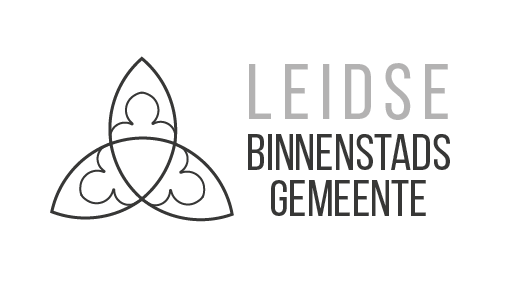 Informatie over de LBG vindt u opwww.leidsebinnenstadsgemeente.nlCollectebonnen zijn verkrijgbaar via www.protestantsegemeenteleiden.nl/webwinkel. U hebt hiervoor wel uw registratienummer in de Protestantse Gemeente Leiden nodig.Preek en gebeden worden a.s. dinsdag op de website van de Leidse Binnenstadsgemeente geplaatst. U kunt ze daar, wanneer u wilt, nog eens nalezen.